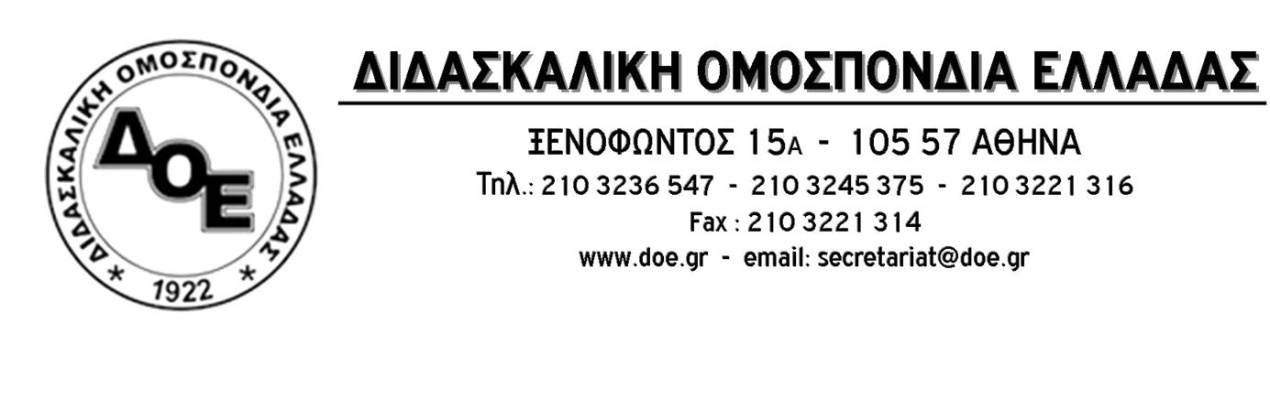 Τρίωρη στάση εργασίας και συλλαλητήριο για τη μη ψήφιση του Πολυνομοσχεδίου  Το Δ.Σ. της Δ.Ο.Ε. χαιρετίζει τις μεγάλες απεργιακές πανεκπαιδευτικές  κινητοποιήσεις της Τρίτης και της Τετάρτης 9 και 10 Ιουνίου 2020 με τις οποίες οι εκπαιδευτικοί εξέφρασαν  την απόλυτη  αντίθεσή τους  στο αντιεκπαιδευτικό πολυνομοσχέδιο απαιτώντας  να μην ψηφιστεί.  Η κυβέρνηση εμμένει και το φέρνει προς ψήφιση στη Βουλή, αύριο Πέμπτη 11 Ιουνίου 2020.Συνεχίζοντας τις αγωνιστικές κινητοποιήσεις το Δ.Σ. της Δ.Ο.Ε. αποφασίζει για αύριο Πέμπτη 11/6/2020 3ωρη στάση εργασίας (τις 3 τελευταίες ώρες του πρωινού κύκλου και τις 3 πρώτες του απογευματινού) και παράσταση διαμαρτυρίας στις 12 το μεσημέρι στη Βουλή. Καλούμε τους Συλλόγους Εκπαιδευτικών Π.Ε. να πραγματοποιήσουν αντίστοιχα παραστάσεις διαμαρτυρίας.        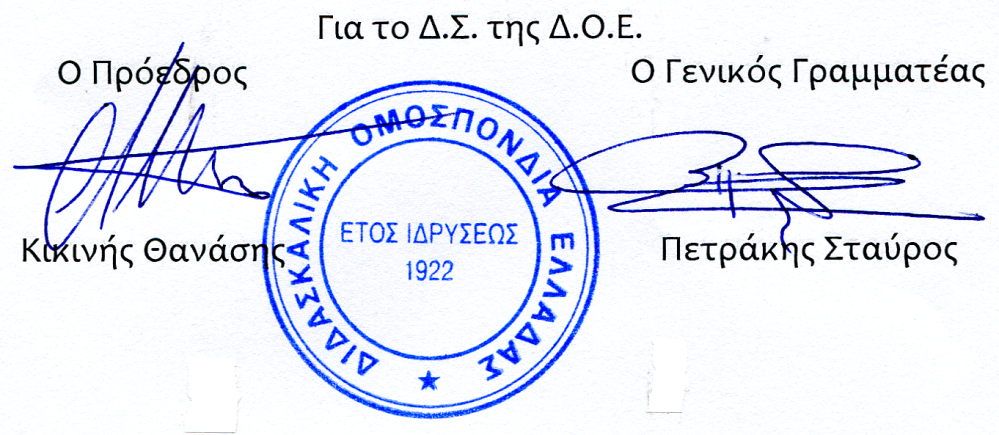 Αρ. Πρωτ. 648Αθήνα 10/6/2020ΠροςΤους Συλλόγους Εκπαιδευτικών Π.Ε.